
Aanmeldformulier Fast Lane English schooljaar 2024/2025 voor eersteklassers 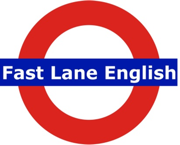 We starten in het eerste deel van het schooljaar met proeflessen en een test of uw zoon/dochter geschikt is voor FLE. Na de herfstvakantie starten dan de lessen voor leerlingen die Fast Lane English mogen volgen. Fast Lane English is een vierjarige opleiding. Reizen naar het Verenigd Koninkrijk in jaar 2 en 4 vormen een onderdeel van het lesprogramma. Hiervoor vragen we een vrijwillige ouderbijdrage. De vrijwillige ouderbijdrage voor Fast Lane English in het eerste jaar is 
€ 75,00. Dit wordt apart gefactureerd nadat uw zoon/dochter is toegelaten tot de lessen FLE. Houd er rekening mee dat de kosten in jaar 2 en 4 hoger zullen uitvallen in verband met de reizen en het Cambridge examen.Eigen bijdrageOp het Pieter Nieuwland College worden veel extra activiteiten georganiseerd die bijdragen aan het bijzondere karakter van de school, maar niet uit de overheidsbijdrage bekostigd kunnen worden. De ouderbijdrage die hiervoor wordt gevraagd is vrijwillig en het is goed voor u om te weten dat leerlingen nooit worden uitgesloten van deze activiteiten. U begrijpt natuurlijk ook dat het organiseren van extra activiteiten onmogelijk wordt als we niet voldoende inkomsten krijgen uit deze vrijwillige bijdrage. Wij hopen dus op uw aller bijdragen, en is het voor u een probleem dan horen wij dat graag en zoeken we naar een andere oplossing. Als u meer kunt missen, laat ons dat dan ook weten, dan kunnen we hiermee ook de minder draagkrachtigen helpen.
Door de overeenkomst voor Fast Lane English te ondertekenen meldt u uw kind aan. U kunt het formulier mailen naar pnc-administratie@pieternieuwland.nl Heeft u nog vragen, dan kunt u contact opnemen met de coördinatoren Fast Lane English door te mailen naar fle@pieternieuwland.nl Naam ouder/verzorgerNaam leerlingAdres Telefoonnummer Datum Handtekening